企业开办“一网通办”简易操作指南1、打开湖南省人民政府网址“http://zwfw-new.hunan.gov.cn/hnzwfw/1/index.htm”，点击“注册”按钮；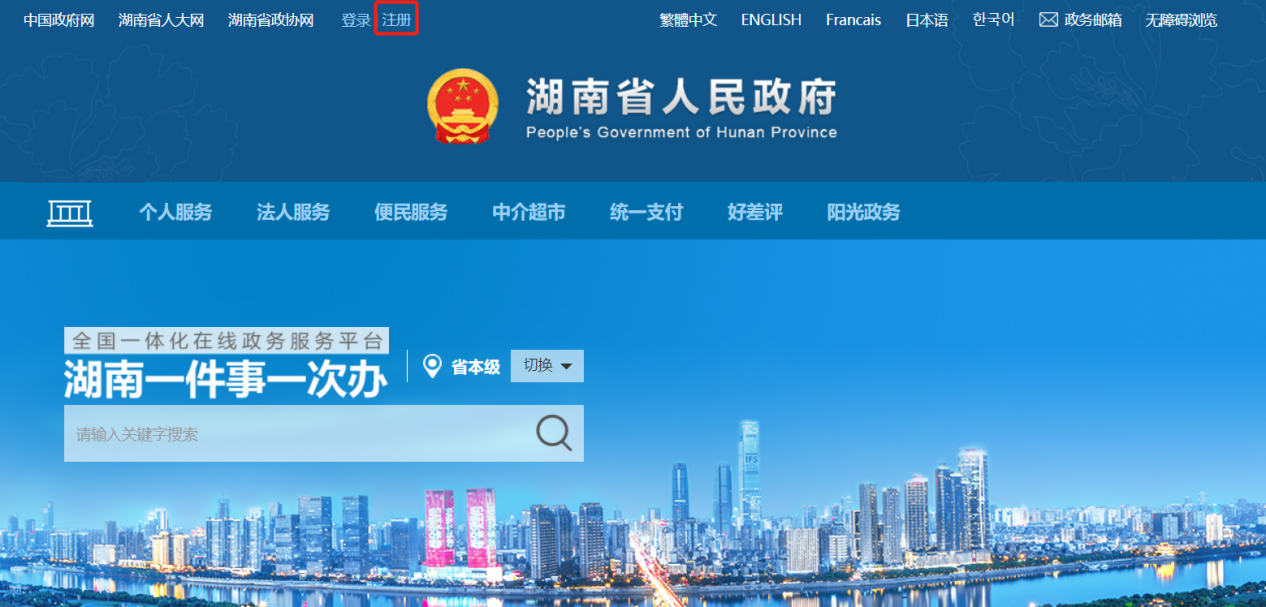 2、进入注册页面，选择“个人注册”；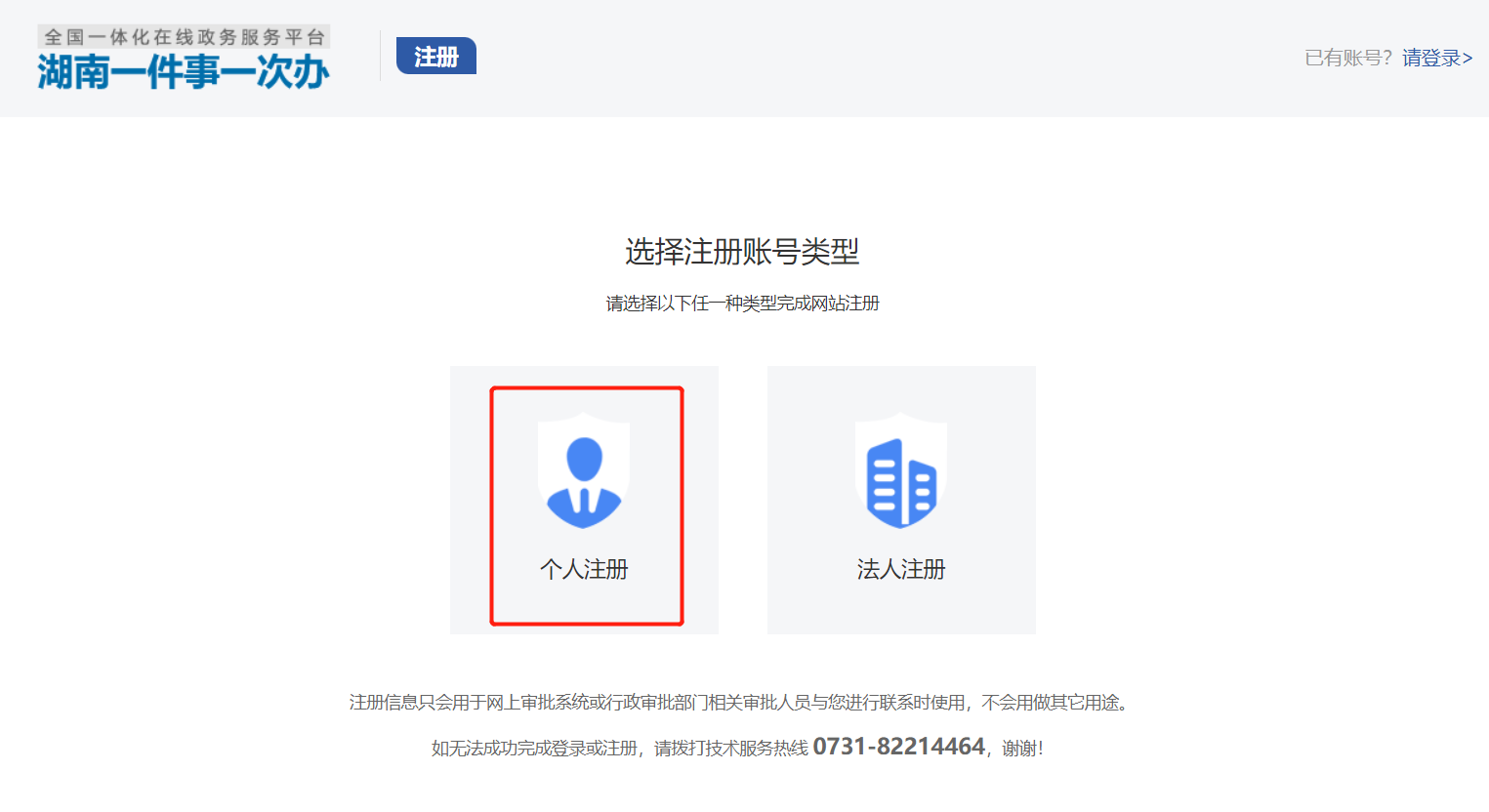 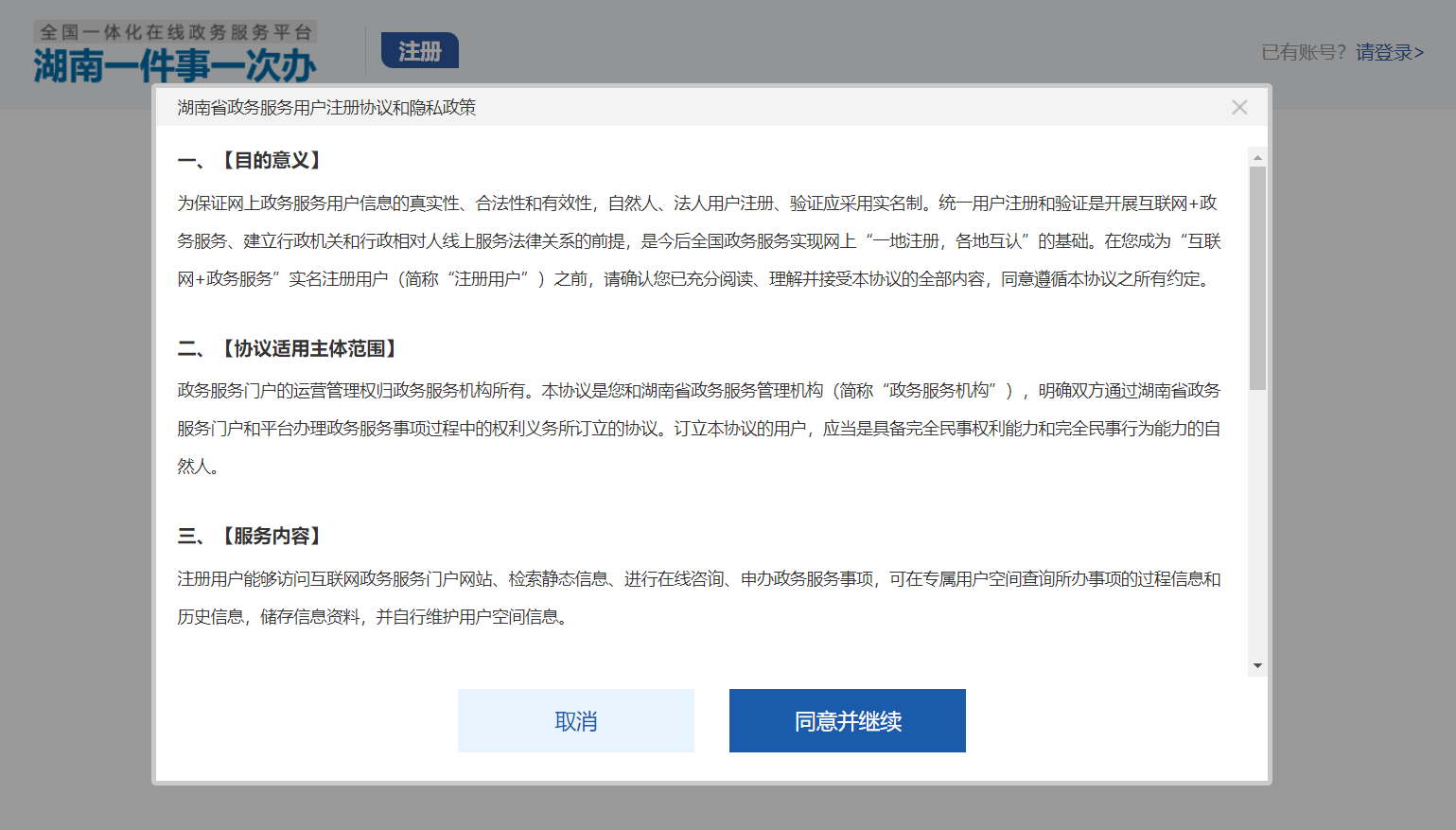 3、进入注册填写页面，填写个人注册信息，点击“注册”按钮；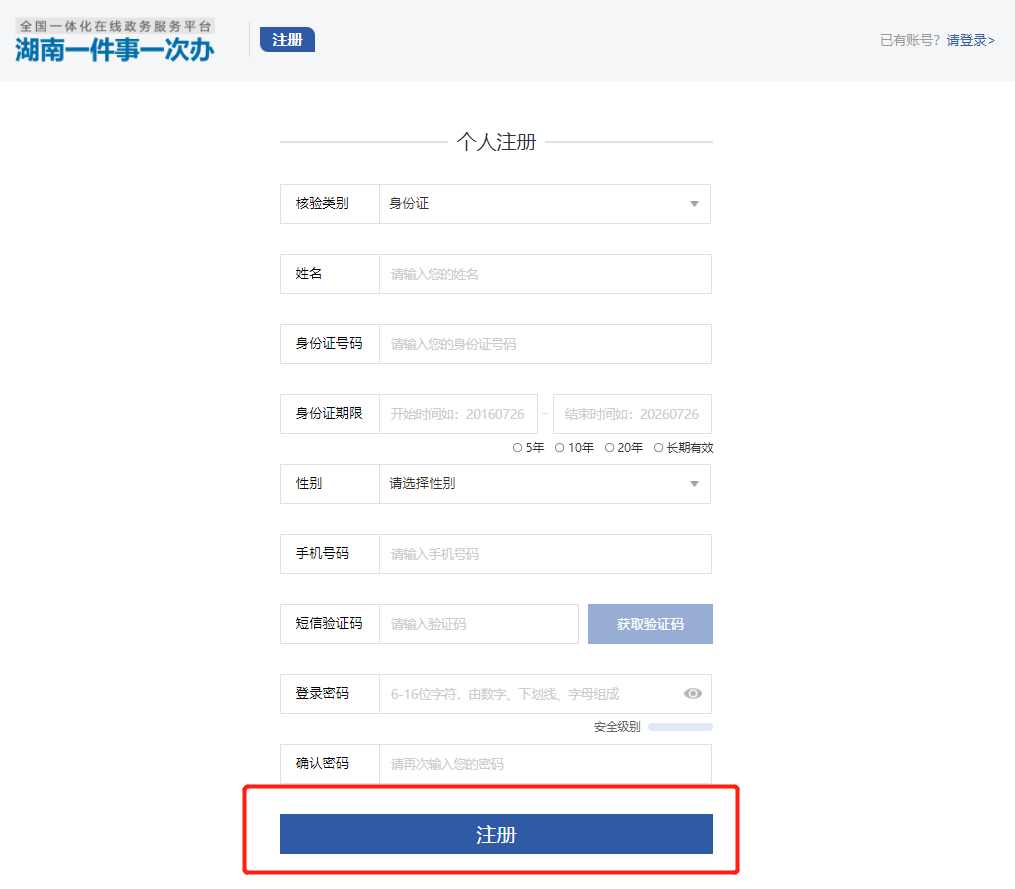 4、注册成功后，进入首页，点击“登录”按钮；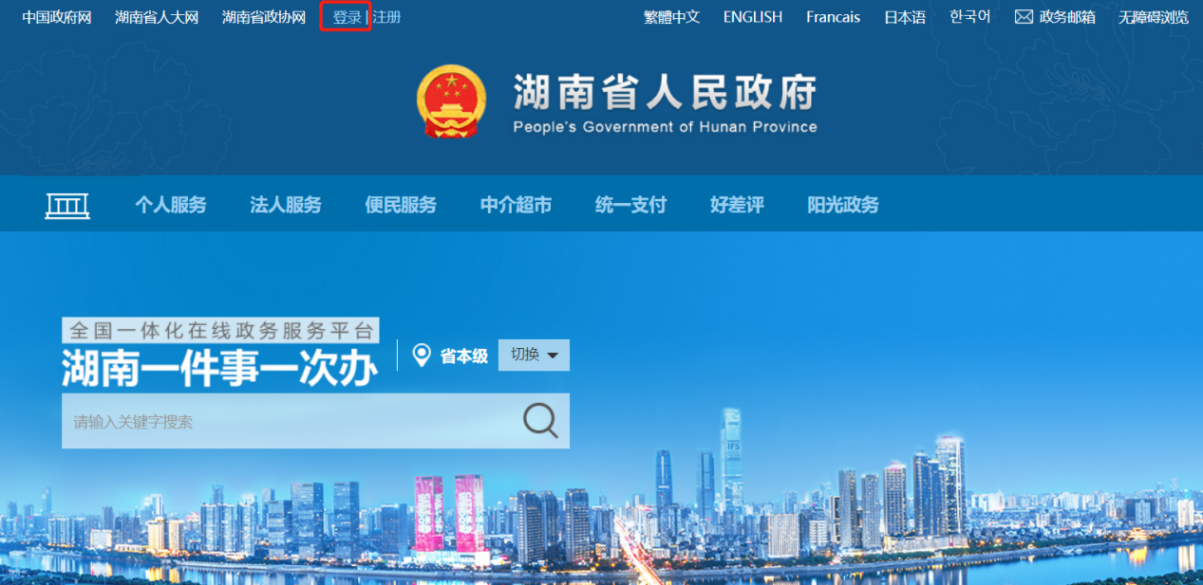 5、进入登录页面，输入个人登录信息，点击“登录”按钮；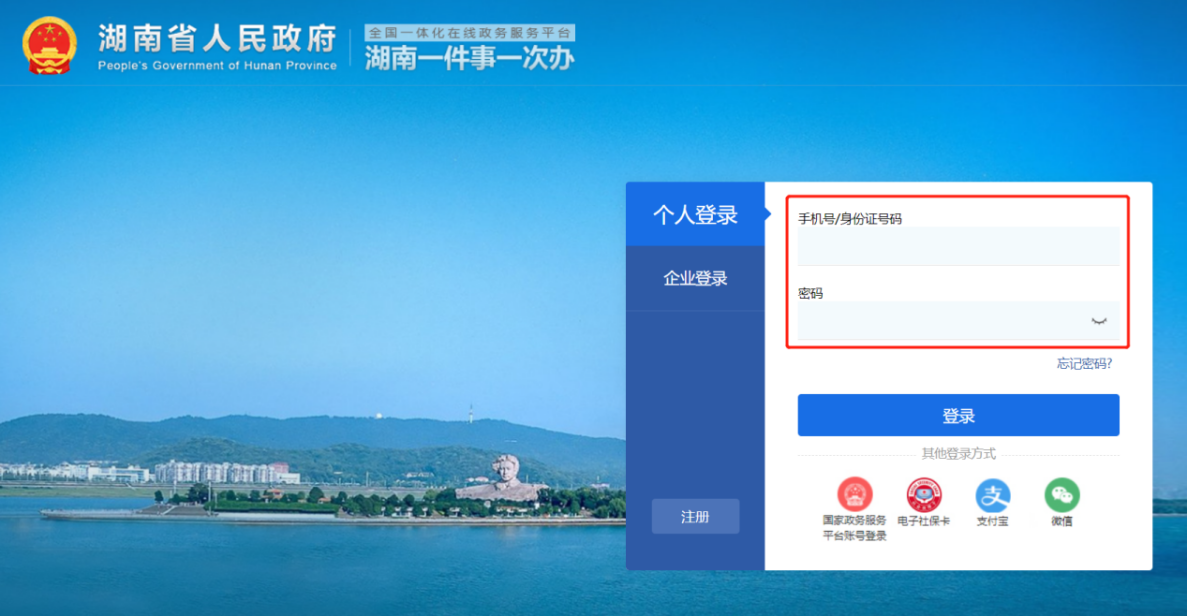 6、首页信息，显示账户已登录；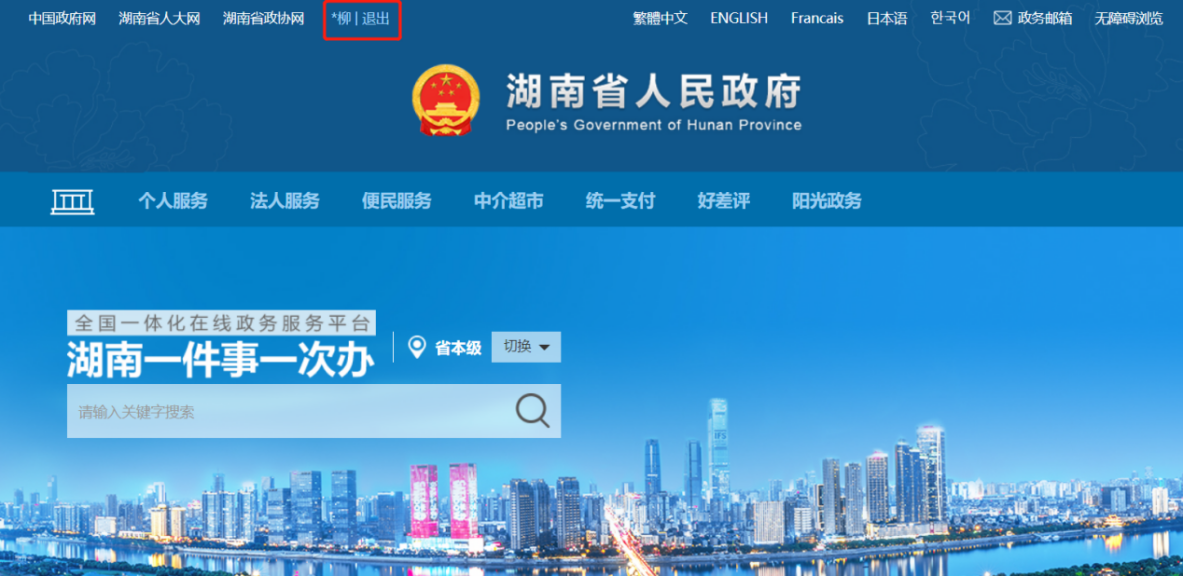 7、点击首页中“企业开办‘一网通办’平台”，如图；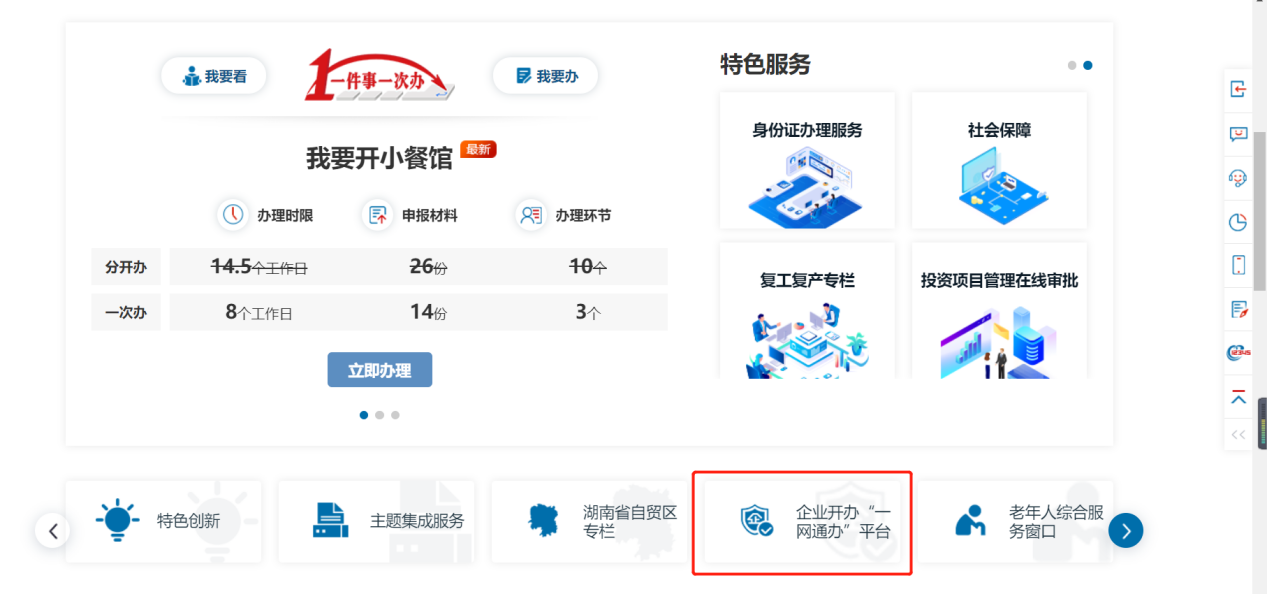 8、再次进入登录页面，录入个人登录信息；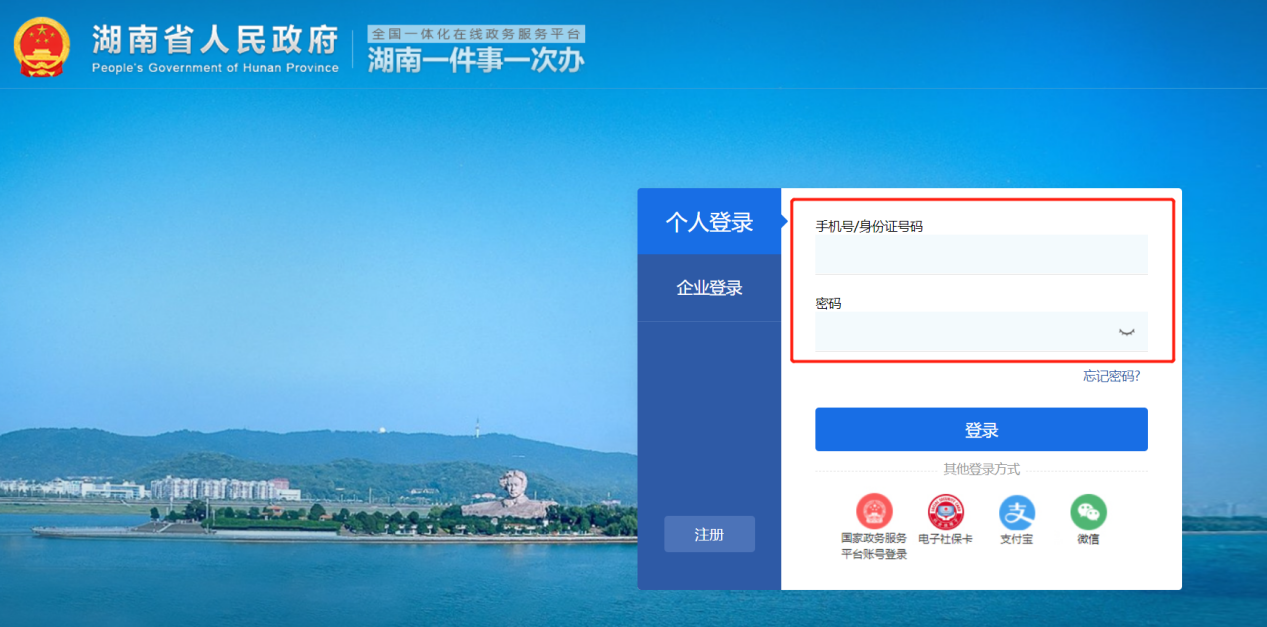 进入“湖南省企业开办‘一网通办’平台”首页，点击“我要开办企业”；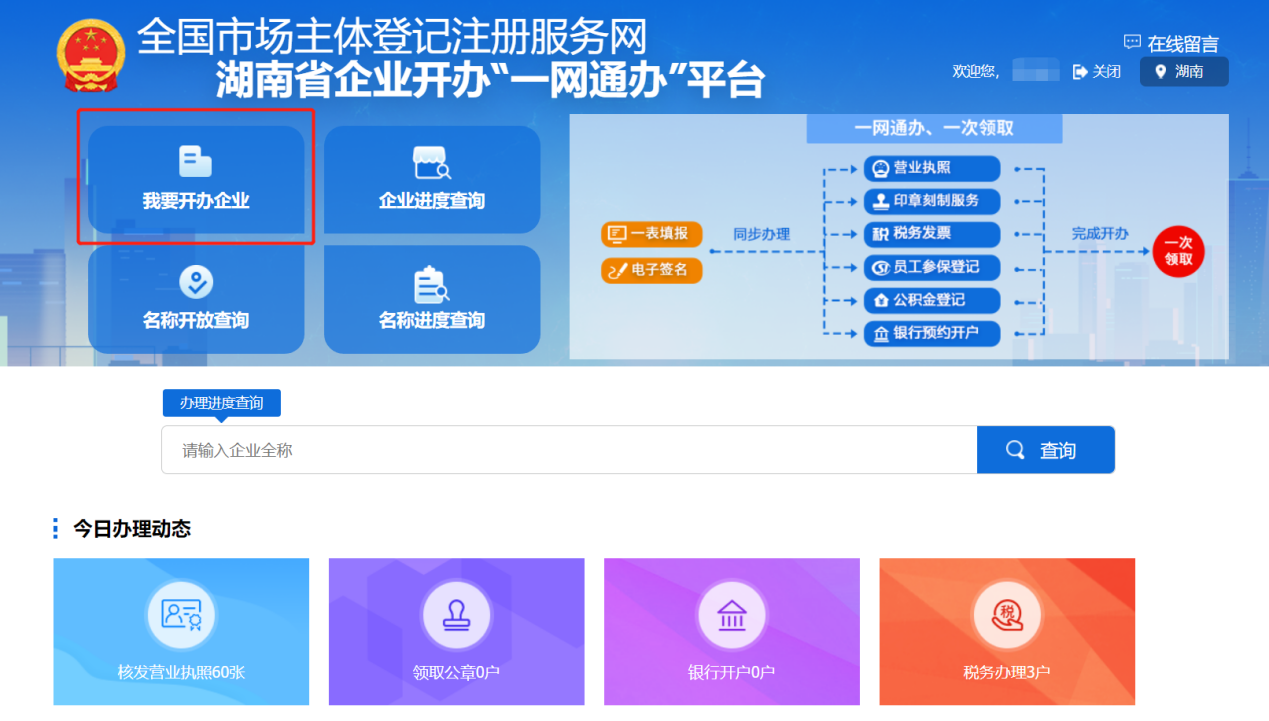 10、根据需求，选择“未办理名称登记”或“已办理名称登记”，即可办理相关业务。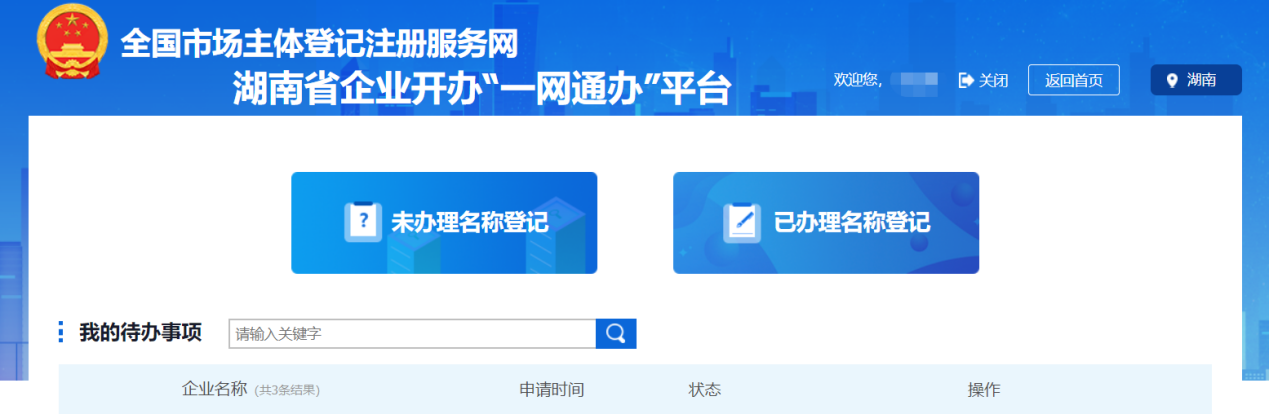 